ПРОТОКОЛ № _____Доп. Вр.                    в пользу                                           Серия 11-метровых                    в пользу                                            Подпись судьи : _____________________ /_________________________ /ПредупрежденияУдаленияПредставитель принимающей команды: ______________________ / _____________________ Представитель команды гостей: _____________________ / _________________________ Замечания по проведению игры ______________________________________________________________________________________________________________________________________________________________________________________________________________________________________________________________________________________________________________________________________________________________________________________________________________________________________________________________________________________________________________________________Травматические случаи (минута, команда, фамилия, имя, номер, характер повреждения, причины, предварительный диагноз, оказанная помощь): _________________________________________________________________________________________________________________________________________________________________________________________________________________________________________________________________________________________________________________________________________________________________________________________________________________________________________Подпись судьи:   _____________________ / _________________________Представитель команды: ______    __________________  подпись: ___________________    (Фамилия, И.О.)Представитель команды: _________    _____________ __ подпись: ______________________                                                             (Фамилия, И.О.)Лист травматических случаевТравматические случаи (минута, команда, фамилия, имя, номер, характер повреждения, причины, предварительный диагноз, оказанная помощь)_______________________________________________________________________________________________________________________________________________________________________________________________________________________________________________________________________________________________________________________________________________________________________________________________________________________________________________________________________________________________________________________________________________________________________________________________________________________________________________________________________________________________________________________________________________________________________________________________________________________________________________________________________________________________________________________________________________________________________________________________________________________________________________________________________________________________________________________________________________________________________________________________________________________________________________________________________________________________________________________________________________________________________________________________________________________________________________________________________________________________________________Подпись судьи : _________________________ /________________________/ 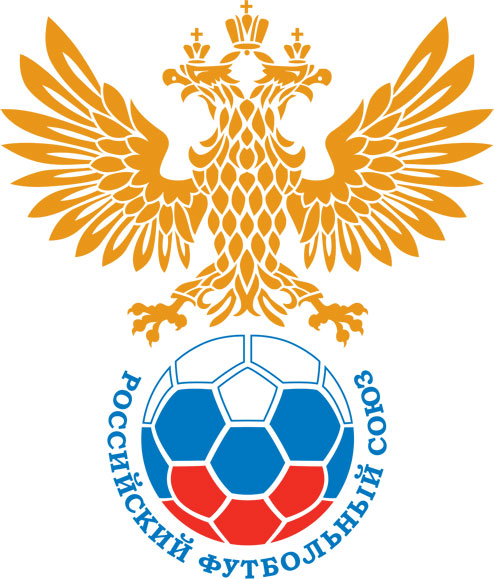 РОССИЙСКИЙ ФУТБОЛЬНЫЙ СОЮЗМАОО СФФ «Центр»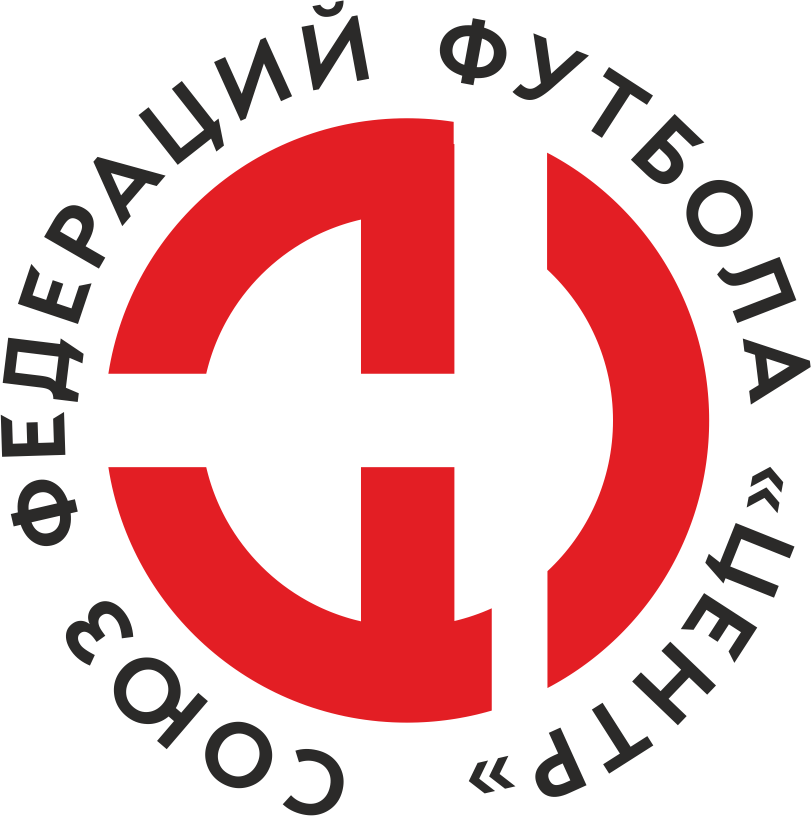    Первенство России по футболу среди команд III дивизиона, зона «Центр» _____ финала Кубка России по футболу среди команд III дивизиона, зона «Центр»Стадион «Труд» (Елец)Дата:10 октября 2021Елец (Елец)Елец (Елец)Елец (Елец)Елец (Елец)Металлург-М (Липецк)Металлург-М (Липецк)команда хозяевкоманда хозяевкоманда хозяевкоманда хозяевкоманда гостейкоманда гостейНачало:14:00Освещение:Естественное Естественное Количество зрителей:200Результат:5:0в пользуЕлец (Елец)1 тайм:2:0в пользув пользу Елец (Елец)Судья:Шилин Пётр  (Железногорск)кат.2 кат.1 помощник:Бобылкин Владислав  Липецккат.2 кат.2 помощник:Скаков Владислав  Липецккат.2 кат.Резервный судья:Резервный судья:Кузьмичев Олег кат.1 кат.Инспектор:Коватёв Денис ВладимировичКоватёв Денис ВладимировичКоватёв Денис ВладимировичКоватёв Денис ВладимировичДелегат:СчетИмя, фамилияКомандаМинута, на которой забит мячМинута, на которой забит мячМинута, на которой забит мячСчетИмя, фамилияКомандаС игрыС 11 метровАвтогол1:0Владимир СотниковЕлец (Елец)282:0Александр Молодцов Елец (Елец)423:0Игорь РоговановЕлец (Елец)774:0Александр Молодцов Елец (Елец)805:0Дмитрий КукишевМеталлург-М (Липецк)84Мин                 Имя, фамилия                          КомандаОснованиеРОССИЙСКИЙ ФУТБОЛЬНЫЙ СОЮЗМАОО СФФ «Центр»РОССИЙСКИЙ ФУТБОЛЬНЫЙ СОЮЗМАОО СФФ «Центр»РОССИЙСКИЙ ФУТБОЛЬНЫЙ СОЮЗМАОО СФФ «Центр»РОССИЙСКИЙ ФУТБОЛЬНЫЙ СОЮЗМАОО СФФ «Центр»РОССИЙСКИЙ ФУТБОЛЬНЫЙ СОЮЗМАОО СФФ «Центр»РОССИЙСКИЙ ФУТБОЛЬНЫЙ СОЮЗМАОО СФФ «Центр»Приложение к протоколу №Приложение к протоколу №Приложение к протоколу №Приложение к протоколу №Дата:10 октября 202110 октября 202110 октября 202110 октября 202110 октября 2021Команда:Команда:Елец (Елец)Елец (Елец)Елец (Елец)Елец (Елец)Елец (Елец)Елец (Елец)Игроки основного составаИгроки основного составаЦвет футболок: Зелёные        Цвет гетр: Зелёные Цвет футболок: Зелёные        Цвет гетр: Зелёные Цвет футболок: Зелёные        Цвет гетр: Зелёные Цвет футболок: Зелёные        Цвет гетр: Зелёные НЛ – нелюбительНЛОВ – нелюбитель,ограничение возраста НЛ – нелюбительНЛОВ – нелюбитель,ограничение возраста Номер игрокаЗаполняется печатными буквамиЗаполняется печатными буквамиЗаполняется печатными буквамиНЛ – нелюбительНЛОВ – нелюбитель,ограничение возраста НЛ – нелюбительНЛОВ – нелюбитель,ограничение возраста Номер игрокаИмя, фамилияИмя, фамилияИмя, фамилия87Дмитрий Дробот Дмитрий Дробот Дмитрий Дробот 22Сергей Саввин Сергей Саввин Сергей Саввин 5Сосланбек Золоев Сосланбек Золоев Сосланбек Золоев 17Максим Перегудов Максим Перегудов Максим Перегудов 4Илья Елисеев Илья Елисеев Илья Елисеев 8Александр_А. Ролдугин  Александр_А. Ролдугин  Александр_А. Ролдугин  7Сергей Белоусов (к)Сергей Белоусов (к)Сергей Белоусов (к)18Игорь Рогованов Игорь Рогованов Игорь Рогованов 21Роман Лошкарев Роман Лошкарев Роман Лошкарев 10Владимир Сотников Владимир Сотников Владимир Сотников 9Александр Молодцов  Александр Молодцов  Александр Молодцов  Запасные игроки Запасные игроки Запасные игроки Запасные игроки Запасные игроки Запасные игроки 1Александр НевокшоновАлександр НевокшоновАлександр Невокшонов6Владислав РыбинВладислав РыбинВладислав Рыбин11Андрей ТюринАндрей ТюринАндрей Тюрин12Михаил ХрамовМихаил ХрамовМихаил Храмов13Владислав ЕфремовВладислав ЕфремовВладислав ЕфремовТренерский состав и персонал Тренерский состав и персонал Фамилия, имя, отчествоФамилия, имя, отчествоДолжностьДолжностьТренерский состав и персонал Тренерский состав и персонал 1Денис Юрьевич ЖуковскийДиректор/главный тренерДиректор/главный тренерТренерский состав и персонал Тренерский состав и персонал 2Владимир Николаевич КобзевТренерТренер34567ЗаменаЗаменаВместоВместоВместоВышелВышелВышелВышелМинМинСудья: _________________________Судья: _________________________Судья: _________________________11Роман ЛошкаревРоман ЛошкаревРоман ЛошкаревАндрей ТюринАндрей ТюринАндрей ТюринАндрей Тюрин727222Подпись Судьи: _________________Подпись Судьи: _________________Подпись Судьи: _________________33Подпись Судьи: _________________Подпись Судьи: _________________Подпись Судьи: _________________44556677        РОССИЙСКИЙ ФУТБОЛЬНЫЙ СОЮЗМАОО СФФ «Центр»        РОССИЙСКИЙ ФУТБОЛЬНЫЙ СОЮЗМАОО СФФ «Центр»        РОССИЙСКИЙ ФУТБОЛЬНЫЙ СОЮЗМАОО СФФ «Центр»        РОССИЙСКИЙ ФУТБОЛЬНЫЙ СОЮЗМАОО СФФ «Центр»        РОССИЙСКИЙ ФУТБОЛЬНЫЙ СОЮЗМАОО СФФ «Центр»        РОССИЙСКИЙ ФУТБОЛЬНЫЙ СОЮЗМАОО СФФ «Центр»        РОССИЙСКИЙ ФУТБОЛЬНЫЙ СОЮЗМАОО СФФ «Центр»        РОССИЙСКИЙ ФУТБОЛЬНЫЙ СОЮЗМАОО СФФ «Центр»        РОССИЙСКИЙ ФУТБОЛЬНЫЙ СОЮЗМАОО СФФ «Центр»Приложение к протоколу №Приложение к протоколу №Приложение к протоколу №Приложение к протоколу №Приложение к протоколу №Приложение к протоколу №Дата:Дата:10 октября 202110 октября 202110 октября 202110 октября 202110 октября 202110 октября 2021Команда:Команда:Команда:Металлург-М (Липецк)Металлург-М (Липецк)Металлург-М (Липецк)Металлург-М (Липецк)Металлург-М (Липецк)Металлург-М (Липецк)Металлург-М (Липецк)Металлург-М (Липецк)Металлург-М (Липецк)Игроки основного составаИгроки основного составаЦвет футболок: Красно-чёрные    Цвет гетр:  Чёрные Цвет футболок: Красно-чёрные    Цвет гетр:  Чёрные Цвет футболок: Красно-чёрные    Цвет гетр:  Чёрные Цвет футболок: Красно-чёрные    Цвет гетр:  Чёрные НЛ – нелюбительНЛОВ – нелюбитель,ограничение возрастаНЛ – нелюбительНЛОВ – нелюбитель,ограничение возрастаНомер игрокаЗаполняется печатными буквамиЗаполняется печатными буквамиЗаполняется печатными буквамиНЛ – нелюбительНЛОВ – нелюбитель,ограничение возрастаНЛ – нелюбительНЛОВ – нелюбитель,ограничение возрастаНомер игрокаИмя, фамилияИмя, фамилияИмя, фамилия16Павел Кораблин Павел Кораблин Павел Кораблин 2Юрий Луценко Юрий Луценко Юрий Луценко 18Владимир Мещеряков Владимир Мещеряков Владимир Мещеряков НЛ22Константин Титов Константин Титов Константин Титов НЛОВ21Максим Сазонов Максим Сазонов Максим Сазонов 11Владимир Татаринов (к)Владимир Татаринов (к)Владимир Татаринов (к)6Артем Поздняков Артем Поздняков Артем Поздняков 8Артем Тарлыков Артем Тарлыков Артем Тарлыков 7Сергей Горбатенко Сергей Горбатенко Сергей Горбатенко 24Даниил Чапурин Даниил Чапурин Даниил Чапурин НЛ14Степан Косюков Степан Косюков Степан Косюков Запасные игроки Запасные игроки Запасные игроки Запасные игроки Запасные игроки Запасные игроки 1Захар АушевЗахар АушевЗахар Аушев17Роберт КудрявцевРоберт КудрявцевРоберт Кудрявцев19Иван СазоновИван СазоновИван Сазонов4Максим КондратовМаксим КондратовМаксим Кондратов12Ярослав ФаустовЯрослав ФаустовЯрослав Фаустов15Сергей ФигурчукСергей ФигурчукСергей Фигурчук3Дмитрий КукишевДмитрий КукишевДмитрий КукишевТренерский состав и персонал Тренерский состав и персонал Фамилия, имя, отчествоФамилия, имя, отчествоДолжностьДолжностьТренерский состав и персонал Тренерский состав и персонал 1Тренерский состав и персонал Тренерский состав и персонал 234567Замена Замена ВместоВместоВышелМинСудья : ______________________Судья : ______________________11Владимир МещеряковВладимир МещеряковДмитрий Кукишев4322Максим СазоновМаксим СазоновЯрослав Фаустов46Подпись Судьи : ______________Подпись Судьи : ______________Подпись Судьи : ______________33Павел КораблинПавел КораблинЗахар Аушев46Подпись Судьи : ______________Подпись Судьи : ______________Подпись Судьи : ______________44Артем ПоздняковАртем ПоздняковМаксим Кондратов4655Степан КосюковСтепан КосюковМаксим Кондратов5866Сергей ГорбатенкоСергей ГорбатенкоИван Сазонов6077Владимир ТатариновВладимир ТатариновРоберт Кудрявцев69        РОССИЙСКИЙ ФУТБОЛЬНЫЙ СОЮЗМАОО СФФ «Центр»        РОССИЙСКИЙ ФУТБОЛЬНЫЙ СОЮЗМАОО СФФ «Центр»        РОССИЙСКИЙ ФУТБОЛЬНЫЙ СОЮЗМАОО СФФ «Центр»        РОССИЙСКИЙ ФУТБОЛЬНЫЙ СОЮЗМАОО СФФ «Центр»   Первенство России по футболу среди футбольных команд III дивизиона, зона «Центр» _____ финала Кубка России по футболу среди футбольных команд III дивизиона, зона «Центр»       Приложение к протоколу №Дата:10 октября 2021Елец (Елец)Металлург-М (Липецк)команда хозяевкоманда гостей